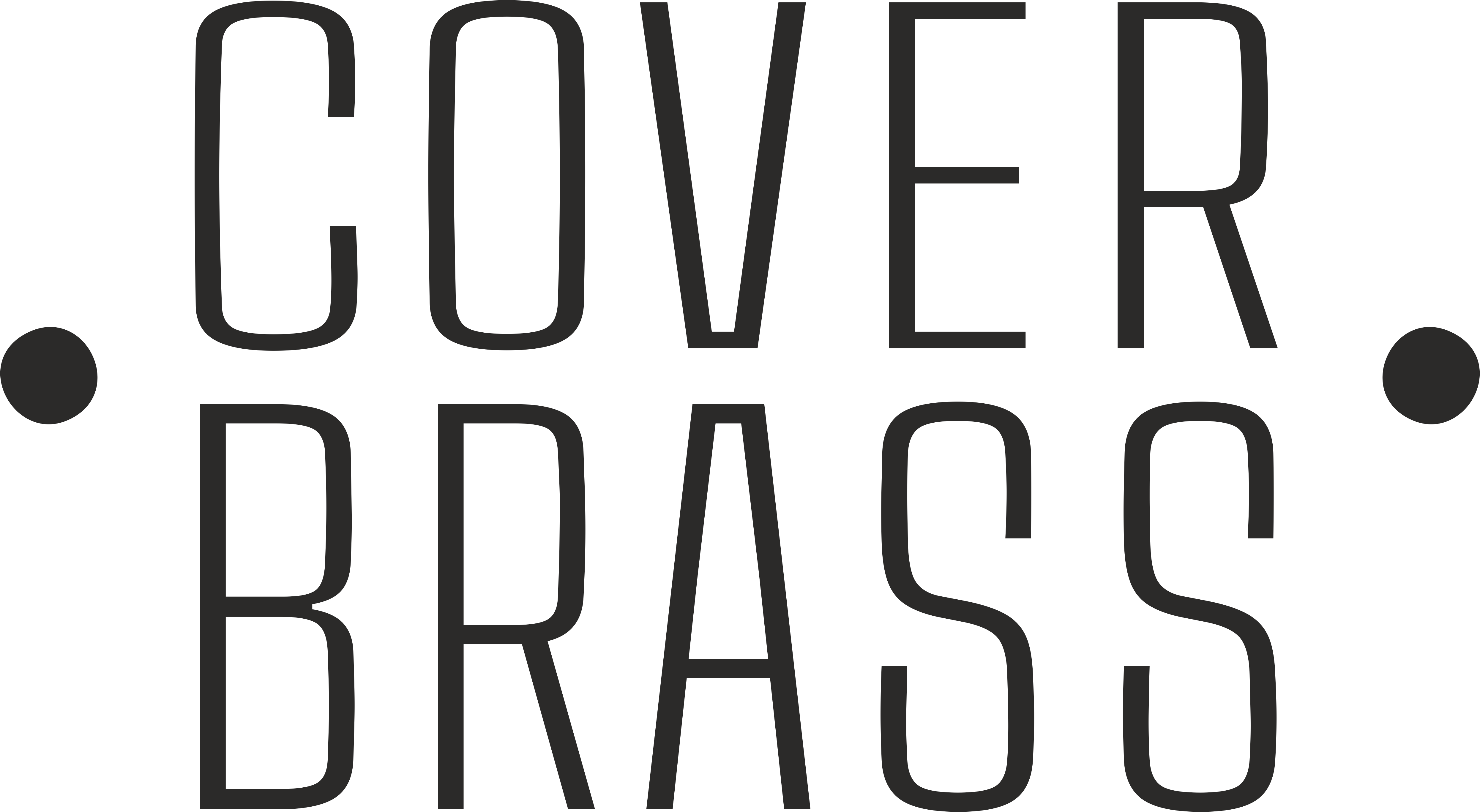 Технический райдерВ данном документе изложен необходимый минимум технического оборудования для качественного выступления коллектива Cover Brass. При невыполнении технического райдера, группа вправе отменить выступление без возврата гонорара заказчику.ПОРТАЛЬНАЯ АКУСТИЧЕСКАЯ СИСТЕМА  3-4-х полосная акустическая система (не менее 2кВт), способная без искажений воспроизводить частотный диапазон 40 – 18 000 Гц при звуковом давлении 110 дБ в центре зала.БАРАБАНЫковер под ударную установку 2x3 м;       СЕТЕВОЕ ПИТАНИЕминимум 2 шт. на музыканта и 9 шт. на микшерную консоль (Wi-Fi передатчик, радиомикрофоны и т.д.).______________________________________________________________________________Монтаж сцены начинаем по приезду звукорежиссера на площадку.По любому возникшему вопросу звоните, не стесняйтесь!Контакты:coverbrass@mail.ru +7 996 377 05 15, Миллер Илья, директор